Supplemental Figure 1. Participant Flow Chart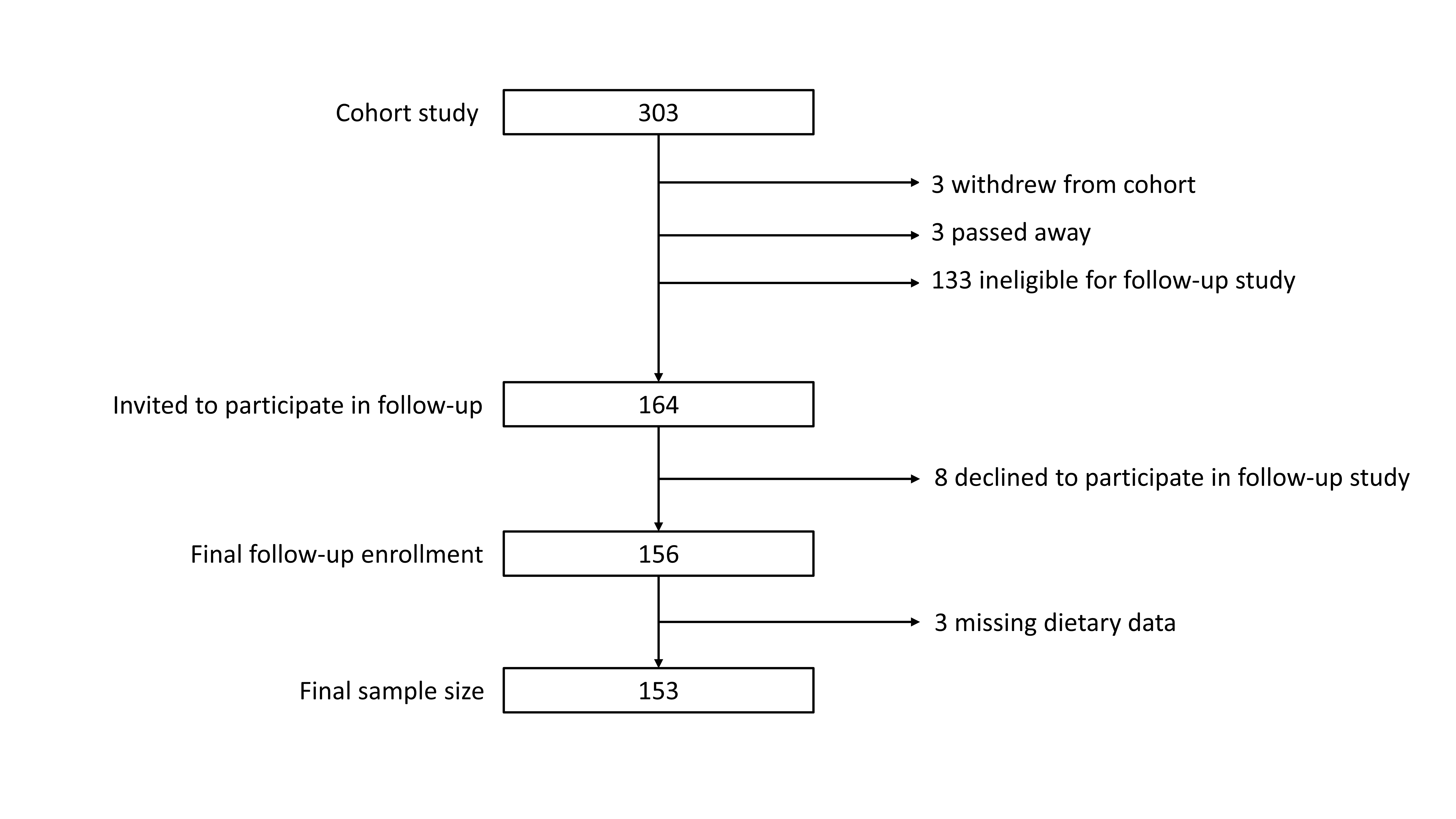 Supplemental Figure 2.PCA-Derived Infant Dietary FactorsSupplemental Figure 3. PCA-Derived Child Dietary FactorsDendrogram of PCA Dietary Factors (Infant Data)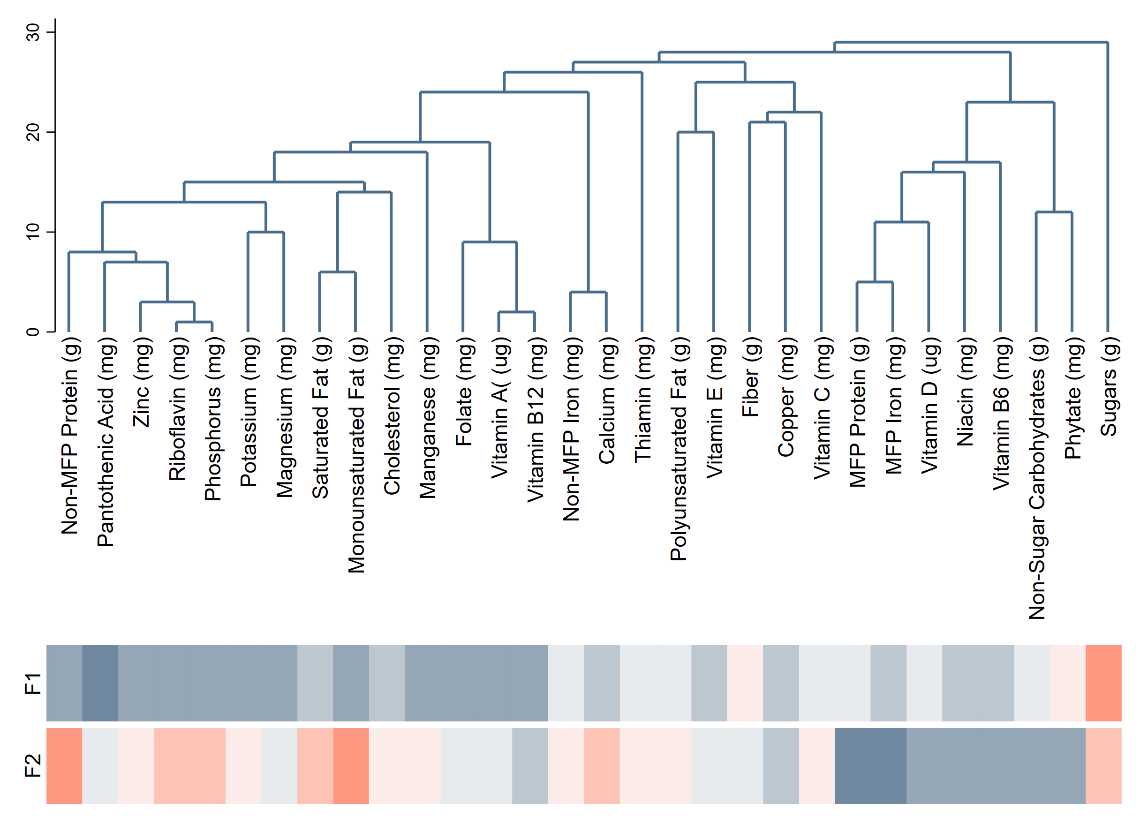 Dendrogram of PCA-Derived Dietary Factors. (Child Data)The treelet dendrogram is provided to aid in interpretation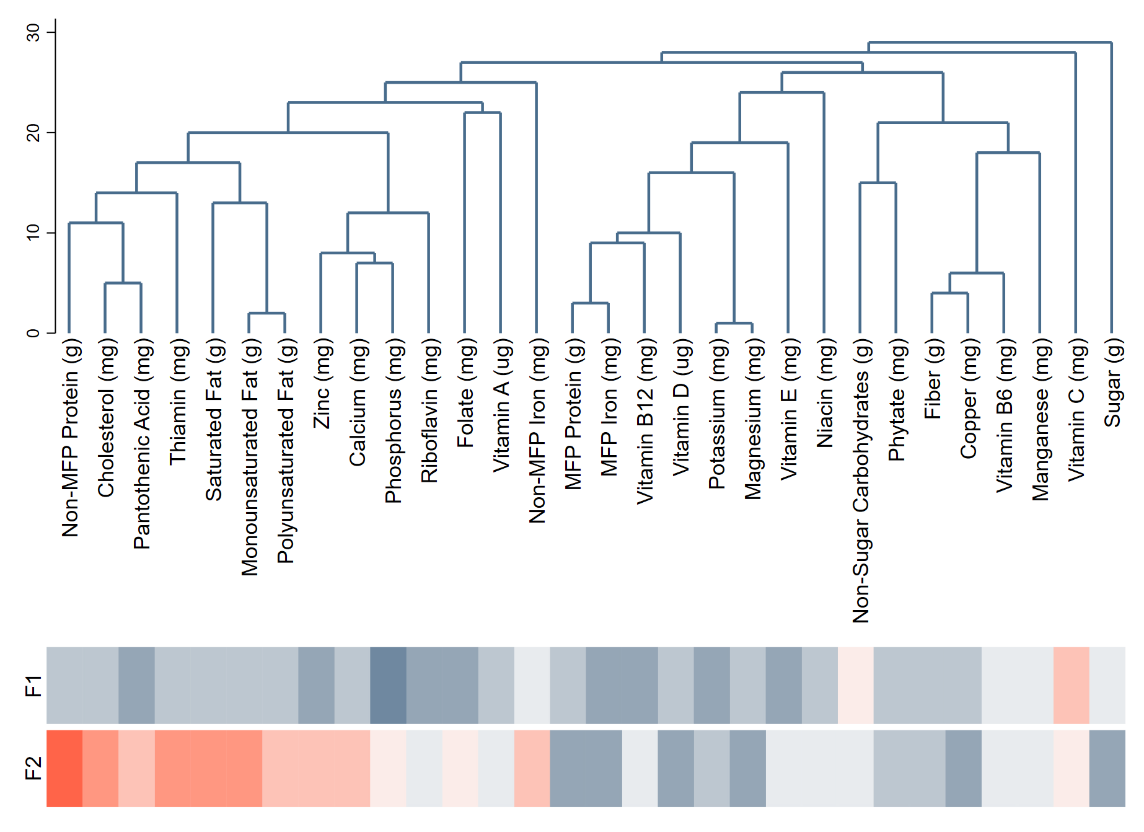 a. Forest Plot of Associations between PCA-Derived Dietary Factors and Cardiometabolic biomarkers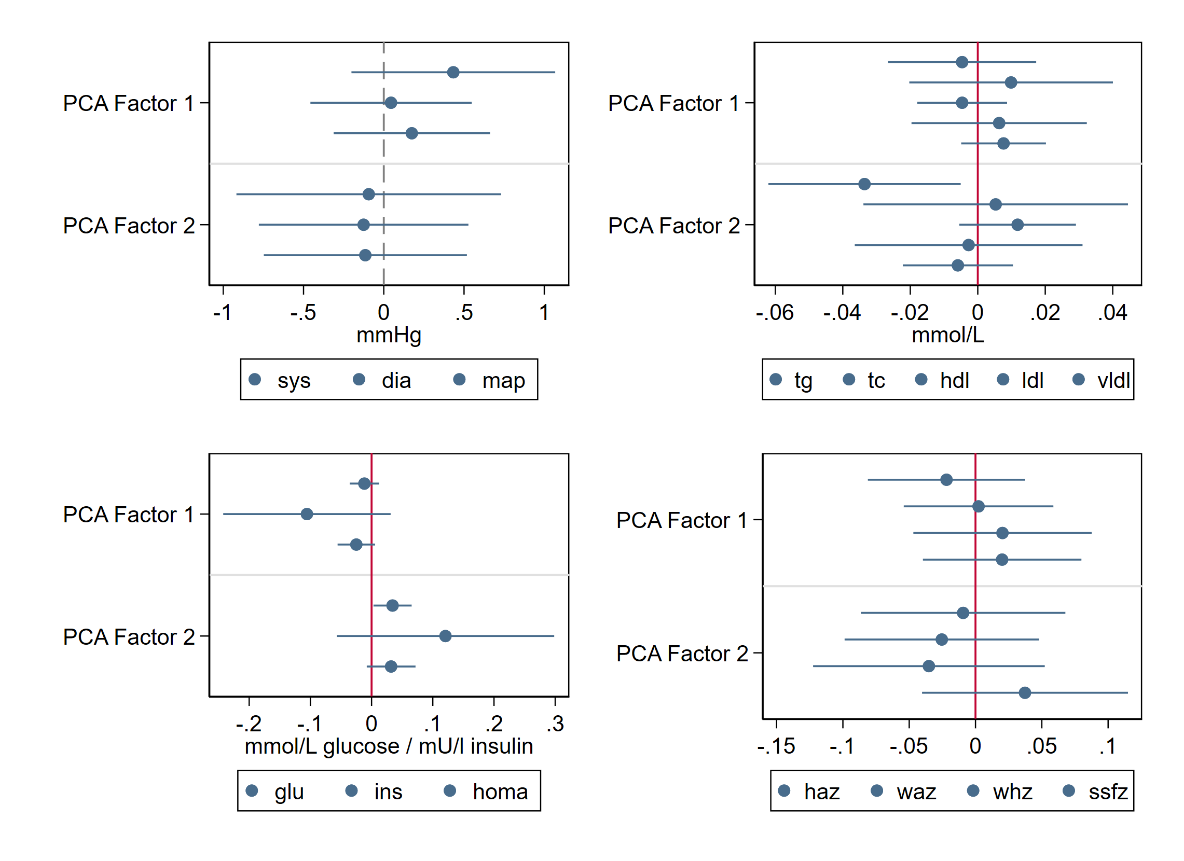 b. Forests plots of associations between PCA-derived factors and cardiometabolic outcomes.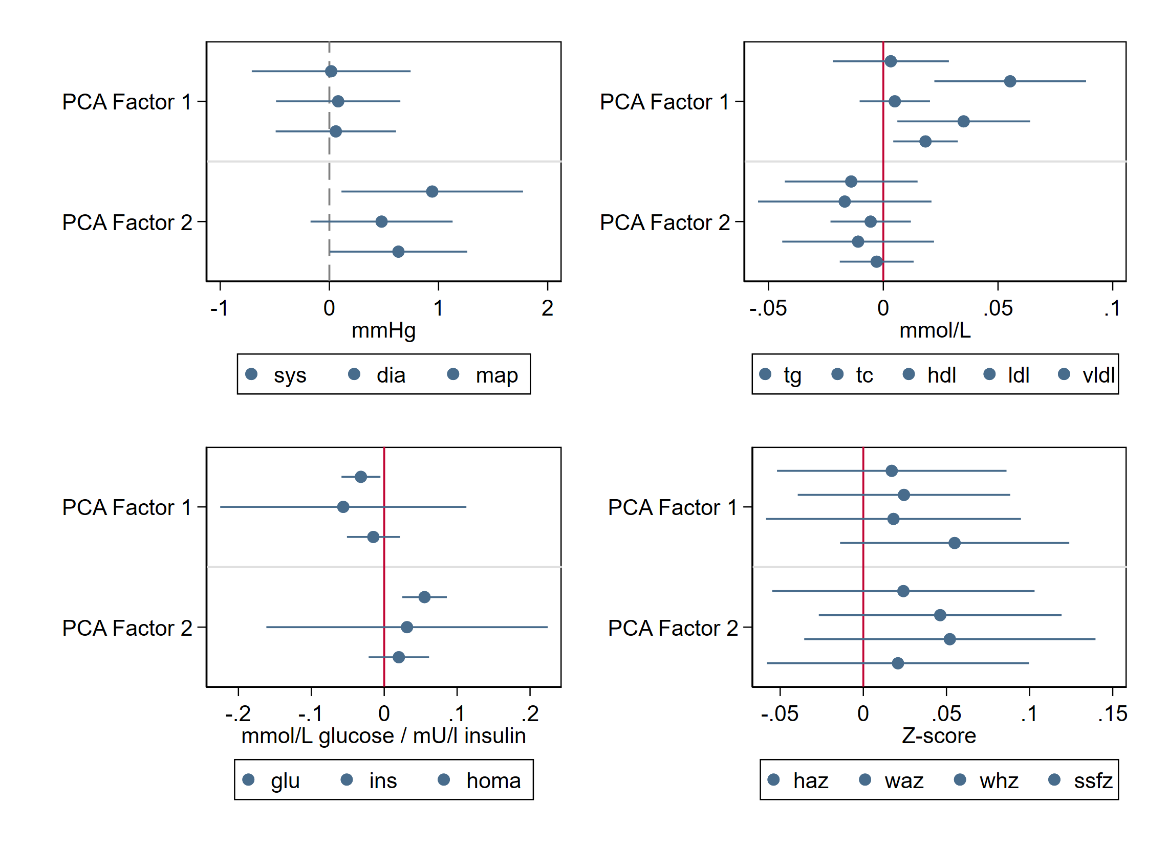 